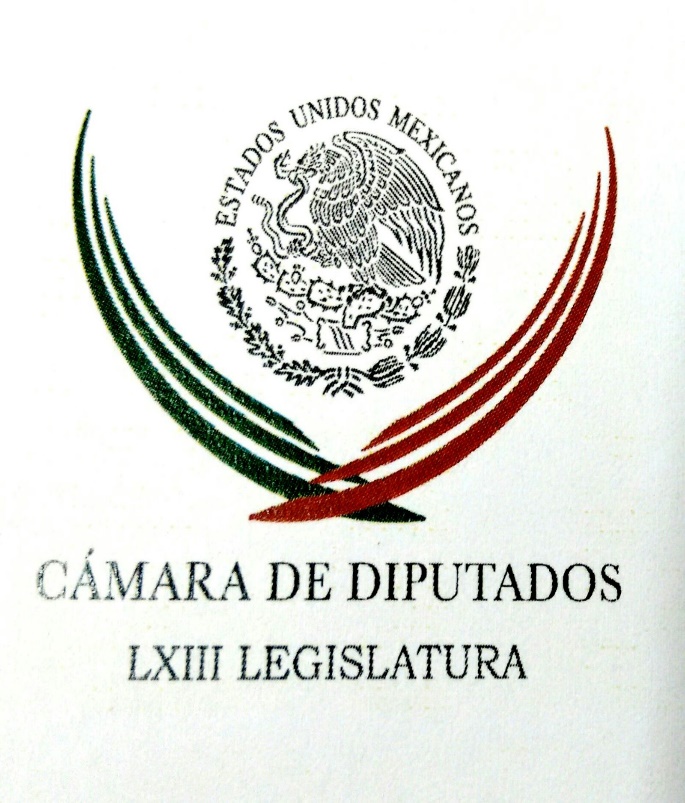 Carpeta InformativaPrimer CorteResumen: Dan fecha a nuevos diputados para Sesión Constitutiva de la LXIV Legislatura Venderá Senado 95 vehículos y cancelará compra de nuevas unidadesPide EPN perdón por errores y fallas en su sexenioNo queremos infiltrados en Morena: Yeidckol PolevnskyAbogado de Gordillo alista regreso de ‘Napo’ a MéxicoPreparan lanzamiento de nueva edición del libro La Casa Blanca de Peña Nieto22 de agosto de 2018TEMAS (S): Trabajo LegislativoFECHA: 22//08/18HORA: 00:00NOTICIERO: 20 Minutos EMISIÓN: Primer CorteESTACION: OnlineGRUPO: 20 MinutosDan fecha a nuevos diputados para Sesión Constitutiva de la LXIV Legislatura La Cámara de Diputados publicó la Notificación a las y los Diputados Federales Propietarios electos, a la Sesión Constitutiva de la Cámara de Diputados del H. Congreso de la Unión a la LXIV Legislatura. En la edición matutina del Diario Oficial de la Federación (DOF), el órgano del Poder Legislativo explicó que de conformidad con lo establecido en los artículos 14, numerales 2 y 3, y 15 de la Ley Orgánica del Congreso General de los Estados Unidos Mexicanos, se les notifica que la Sesión Constitutiva de la Cámara de Diputados del Honorable Congreso de la Unión a la Sexagésima Cuarta Legislatura, se efectuará el miércoles 29 de agosto de 2018, a las 11:00 horas, en el Salón de Sesiones del Palacio Legislativo de San Lázaro. Para tal efecto, el registro previo de firmas de asistencia iniciará a las 9:30 horas, en el vestíbulo del Salón de Sesiones. bmj/mINFORMACIÓN GENERALTEMA(S): Información GeneralFECHA: 22/08/18HORA: 07:45NOTICIERO: SDP NoticiasEMISIÓN: Primer  CorteESTACIÓN: OnlineGRUPO: MVSVenderá Senado 95 vehículos y cancelará compra de nuevas unidadesEl Senado de la República subastará casi un centenar de vehículos de su flotilla, incluyendo una camioneta encargada por el panista Jorge Luis Preciado cuando se desempeñó como presidente de la Junta de Coordinación Política, y que tuvo un costo de casi 900 mil pesos.Además, la cámara alta cancelará la entrega de 392 mil pesos a cada uno de los senadores que tomarán protesta el próximo 1 de septiembre, cifra que da un total de 50 millones 176 mil pesos. Esta partida tenía como fin que cada legislador destinara 250 mil pesos a la compra de un vehículo, 25 mil pesos para adquirir un equipo de cómputo y 117 mil pesos para pagar la nómina de sus asesores.De acuerdo con el diario Excélsior, el Senado ofrecerá 95 vehículos sedanes y SUV primero entre sus empleados y luego al público en general, en una operación que podría darles unos 3 millones de pesos. Con esto, su flotilla se reducirá a sólo 10 vehículos, que se usarán principalmente para transporte de mercancías y de invitados especiales, así como para servicios médicos. ys/m.TEMA(S): Trabajo LegislativoFECHA: 22/08/2018HORA: 08:33NOTICIERO: El Heraldo de México OnlineEMISIÓN: Primer CorteESTACION: OnlineGRUPO: El HeraldoINE aprueba asignación de diputados y senadores de cada partidoLa Comisión de Prerrogativas y Partidos Políticos del INE aprobó la asignación definitiva de diputados y senadores de cada partido político.De acuerdo con lo aprobado, Morena tendrá 191 diputados, 85 de ellos de representación proporcional; además tendrá 55 senadores, 13 plurinominales.El PAN tendrá 81 diputados, 41 de representación proporcional y 23 senadores, seis de ellos plurinominales.El PT tendrá 61 diputados, tres de ellos plurinominales y seis senadores, uno plurinominal. El PRI pasó de primera a cuarta fuerza en la Cámara de Diputados, con 45 legisladores, 38 de ellos de representación proporcional. En el Senado se mantiene como tercera fuerza con 14 senadores, seis de ellos pluris.MC tendrá 27 diputados, 10 de ellos pluris y siete senadores, dos de ellos de representación proporcional.El PRD quedó abajo del partido encabezado por Dante Delgado al lograr sólo 21 diputados, 12 de representación proporcional. En el Senado será cuarta fuerza con 8 legisladores, dos de ellos plurinominales.El PVEM tendrá 16 diputados, 11 de representación proporcional y seis senadores, dos de ellos de representación proporcional.El PES tendrá 56 diputados, pero ninguno plurinominal, pues aún está pendiente definir si pierde su registro. Además, tendrá 8 senadores, ninguno de representación proporcional por el mismo motivo.Nueva Alianza tendrá dos diputados y un senador, ninguno de representación proporcional, porque, al igual que en el caso del PES, está pendiente que el INE defina si pierde su registro. ar/mTEMA(S): Información GeneralFECHA: 22/08/18HORA: 00:00NOTICIERO: MVS NoticiasEMISIÓN: Primer CorteESTACIÓN: OnlineGRUPO: MVS0Pide EPN perdón por errores y fallas en su sexenioA poco más de tres meses de concluir su administración, el presidente Enrique Peña Nieto pidió perdón a los mexicanos por los errores, fallas y desaciertos durante su gobierno, y admitió que nadie escarmienta en cabeza ajena “solo quien ha estado en ejercicio en esta responsabilidad puede decirlo”.Entrevistado a través de un medio nacional, el presidente señaló “si a alguien agravie, si a alguien lastimé, le pido una disculpa, pero no trae un destinatario en particular, no lo encuentro, no lo tengo yo en mi conciencia, pero si alguien, con el ejercicio o con la manera en que goberné se sintió lastimado, afectado y agraviado, le ofrezco una disculpa”.Afirmó que “como presidente le cumplí a México. Que le cumplí y le cumplí con mi deber y mi tarea”; sin embargo, admitió que la diferencia entre las escalas de gobernar el Edomex y todo México, fue enorme.Indicó que busca cerrar bien su administración “entregar cuentas claras al próximo gobierno. Yo espero y deseo de verdad al próximo gobierno tenga el mayor de los éxitos, no obstante la diferencia que pueda haber en las visiones, en las ópticas, creo que al final de cuentas buscamos lo mismo, que el país crezca”.Al ser cuestionado sobre lo que hará después de su sexenio, reiteró que se alejará de la vida política del país. “Lo único que sí sé es a que no me voy a dedicar, para mí concluye mi participación en la vida política de mi país. Esta es la única definición que tengo muy clara”.El mandatorio lamentó haber involucrado a su esposa Angélica Rivera en temas como la Casa Blanca, aunque admitió que ese punto afectó la credibilidad de su gobierno. ys/m.TEMAS (S): Información GeneralFECHA: 22//08/18HORA: 00:00NOTICIERO: El Sol de MéxicoEMISIÓN: Primer CorteESTACION: OnlineGRUPO: OMGNo queremos infiltrados en Morena: Yeidckol PolevnskyLos órganos de dirección de Morena, fundado por el presidente electo Andrés Manuel López Obrador, detectaron una “afiliación masiva” al partido, por lo que determinaron bloquear el registro de nuevos militantes y evitar personas “con otros intereses”.En entrevista con El Sol de México, Yeidckol Polevnsky Gurwitz, la dirigente nacional de Morena, comentó que esta decisión se tomó en el pasado Congreso Nacional y dejó claro que se buscará que el recién creado Instituto de Formación Política garantice la formación de cuadros formados específicamente bajo la mística y objetivos del Movimiento.Como miembro del equipo compacto de López Obrador, Polevnsky Gurwitz se quedará un año más al frente del partido, hasta el 20 de noviembre de 2019.Te puede interesar: Yeidckol Polevnsky permanecerá un año más como presidenta de MorenaDe acuerdo con la más reciente estadística del Instituto Nacional Electoral (INE), Morena tiene 319 mil 450 afiliados aproximadamente.La dirigente partidista atribuyó el crecimiento de las afiliaciones a que muchos buscan participar en la elección de los comités ejecutivos estatales para acceder después fácilmente a un cargo porque “ya vieron que con Morena la tienen segura”.“Nosotros queremos ser muy respetuosos, pero también muy responsables y cuidadosos de quién llega a Morena”, expresó la dirigente.El Instituto de Formación Política de Morena, encargado de la formación de cuadros y de la evaluación de idoneidad para otorgar la militancia, estará a cargo de Paco Ignacio Taibo II.Durante la conversación, se le preguntó que si en esta afiliación de gran escala llegaron a temer que personas del crimen organizado se infiltraran en su movimiento a lo que Yeidckol respondió que por esa razón también se detuvo la afiliación.“Por esa razón es que se detuvieron las afiliaciones. Por eso es que decidimos cerrar nuestro sistema de afiliación hasta que se definan los criterios con los que vamos a seleccionar. No queremos que se infiltren ni unos ni otros. Queremos que realmente las cosas funcionen y funcionen bien”.¿Pero sí hay riesgo?Nosotros no creemos que haya eso. Pero si nos lo mandaron y son infiltrados, pues los detendremos. Si es gente mezquina que sólo quiere puestos y cargos, pues también los vamos a detener.Nosotros queremos gente con vocación, con mística y con interés de hacer las cosas distintas.Al ser cuestionada sobre su permanencia un año más al frente de Morena y de convocar a elecciones en noviembre de 2019, Yeidckol Polevnsky aclaró que la decisión de seguir un año más “no fue a mano alzada como se dijo”, sino que se contó cada voto de los congresistas.“Los consejeros no votaron por mí. Primero no fue a mano alzada, sino con una boleta (un cartón con la leyenda ‘voto’).Hubo notario público y una comisión de elecciones que contó por cuadrante los votos a favor o en contra”, refirió.Manifestó que en el Congreso Nacional, realizado el domingo pasado y el cual encabezó el presidente electo, se votó por una reforma estatutaria, con la cual se creó el Instituto de Formación Política y se determinó por consenso votar el periodo electoral de la elección estatal y nacional por un año.“Se está posponiendo porque corríamos el riesgo de que todos esos que se metieron en una forma desmedida, donde no hubo control, votaran y terminaran poniendo a quien les interese o gente contraria al partido y se adueñen de Morena”.Dejó claro que la decisión de estar al frente un año más es para poner orden y se tenga un proceso electivo de la dirigencia nacional y de los estados.Con ese interés se pospuso la renovación de los órganos internos de Morena, que derivó en su permanencia un año más en la dirigencia nacional.De esta manera, uno de sus nuevos retos será delinear los criterios de registro y cuidar mucho las elecciones.Por último, mencionó que con la conformación del Instituto de Formación se plantea que todo aquel que deseé formar parte de Morena en cualquier cargo de elección o de designación tiene que tomar cursos de formación y de capacitación.“Para garantizar que tengamos a los mejores presidentes municipales, diputados, gobernadores, que sea con una visión distinta a la que tienen los partidos políticos tradicionales y que no es la forma en la que queremos gobernar”, dijo. bmj/mTEMA(S): Información GeneralFECHA: 22/08/18HORA: 00:00NOTICIERO: MVS NoticiasEMISIÓN: Primer CorteESTACIÓN: OnlineGRUPO: MVSPGR confirma acusaciones contra Javier Duarte por lavado de dinero y delincuenciaLa PGR se mantuvo firme en las acusaciones contra el ex gobernador de Veracruz, Javier Duarte de Ochoa, por lo que confirmó que pose los datos e indicios suficientes para demostrar que el inculpado incurrió en los delitos de delincuencia organizada y operación con recursos de procedencia ilícita.Personal de la PGR se presentó al juzgado federal donde entregó la notificación, por lo que ahora el juez federal de control fijará fecha para la audiencia en la que el Ministerio Público Federal presentará los medios de prueba que demuestran la responsabilidad penal del inculpado.En dicha audiencia la defensa de Duarte de Ochoa tendrá mayores elementos para desvirtuar las acusaciones de los fiscales de PGR.Ahora el Ministerio Público de la Federación deberá exponer si los datos de prueba que obtuvo son suficientes para continuar con el proceso o en su caso desistirse de la acción penal por alguno de los dos delitos e incluso por ambos.Cabe señalar que el representante legal del ex gobernador tendrá un plazo de 10 días para presentar pruebas a favor de su cliente y tratar de desvirtuar la acusación. El pasado 11 de junio, la PGR inició una nueva carpeta de investigación por el presunto desvío y desaparición de más de mil 700 millones de pesos, transferidos en 2014 al gobierno de Javier Duarte en Veracruz, y que estaban destinados para acciones de salud, fundamentalmente a través del Seguro Popular. Como se recordará, Javier Duarte fue encarcelado luego de su extradición de Guatemala a México el pasado mes de abril de 2017, en tanto, permanecerá en ese centro penitenciario, mientras la PGR concluye con el plazo de la investigación complementaria, tiempo que ha utilizado para recabar pruebas y demostrar la implicación del ex priista en dichas imputaciones.En las investigaciones de la Fiscalía de Veracruz pesan otras acusaciones contra Duarte de Ochoa como abuso de autoridad, incumplimiento del deber legal, peculado, así como tráfico de influencia y coalición de servidores públicos. ys/m.TEMA(S): Información GeneralFECHA: 22/08/18HORA: 07:21NOTICIERO: SDP NoticiasEMISIÓN: Primer CorteESTACIÓN: OnlineGRUPO: Televisa0Abogado de Gordillo alista regreso de ‘Napo’ a MéxicoEl abogado Marco Antonio del Toro tiene mucha chamba: Acaba de terminar el proceso con Elba Esther Gordillo que ya está en libertad y ahora ya se prepara para el caso Napoleón Gómez Urrutia.Ciro Gómez Leyva, en Radio Fórmula, con base en Bajo Reserva, informa que el litigante estaría viajando este jueves a Canadá para traer al ex líder minero y se registre como senador.“Napo” se encuentra exiliado en ese país desde 2006 cuando se la acusó de un presunto fraude de 55 millones de dólares en contra del Sindicato Nacional de Trabajadores Mineros, Metalúrgicos y Similares de la República Mexicana, del cual era su líder.Del Toro tendrá el encargo de cualquier imprevisto legal para que su cliente pueda ocupar su escaño en la cámara alta, indica el texto de El Universal.“Quizás hasta se regresen juntos”, expresaron en Por la Mañana. ys/m.TEMA(S): Información GeneralFECHA: 22/08/2018HORA: 07:40NOTICIERO: El Financiero OnlineEMISIÓN: Primer CorteESTACION: OnlineGRUPO: El FinancieroTEPJF reasigna cuatro diputaciones 'pluris' a Morena en el EdomexLa Sala Regional Toluca del Tribunal Electoral de Poder Judicial de la Federación (TEPJF) revocó la sentencia del Tribunal Electoral del Estado de México (TEEM) que quitó 10 diputados plurinominales a Morena aunque únicamente le reasignó cuatro.Luego de la resolución, el representante de Morena ante el Instituto Electoral del Estado de México (IEEM), Ricardo Moreno Bastida, advirtió que impugnarán este acuerdo ya que, insistió, buscan que les devuelvan el total de posiciones a través de representación proporcional que de origen les asignó el organismo electoral a fin de hacer válida la voluntad popular en las urnas en donde obtuvieron 41 por ciento del total de votos. Durante una sesión de la noche del martes, el pleno hizo una reasignación de los 30 espacios plurinominales que quedaron de la siguiente manera: PRI quedó con 11, PAN con ocho, PRD con cuatro, PVEM con tres y Morena con cuatro, de acuerdo con el proyecto que presentó la magistrada Martha Martínez.Con esta nueva asignación, y de quedar firme, en la LX Legislatura que entrará en funciones el 5 de septiembre Morena quedaría con 25 diputados – 21 ellos ganados por el principio de mayoría-, PRI con 12, PT con 11, PAN con 10, Encuentro Social con 10, PRD con cuatro y PVEM con tres.Así recuperaron su constancia como diputados plurinominales de Morena: Bryan Andrés Tinoco Ruiz, Martha María del Carmen Delgado Hernández, María de Jesús Galicia Ramos y Alfredo González González, que promovieron los juicios de revisión.Los magistrados declararon fundado el agravio en que el TEEM “dejó de atender el criterio sustentado por la Sala Superior del TEPJF al resolver el juicio de revisión constitucional electoral SUP-JRC-695/2015, en el que se determinó que en el caso del Estado de México, el procedimiento de asignación de diputados de representación proporcional está diseñado única y exclusivamente para los partidos políticos sin contemplar coaliciones”.Lo anterior de conformidad con los numerales 25, 26 y 363 al 371 del Código Electoral del Estado de México, por lo que las coaliciones no participan en asignación de curules por dicho principio luego que el TEEM pretendió considerar a los partidos políticos coaligados como una unidad, lo que produjo la distorsión de la fórmula.Los magistrados indicaron que la asignación hecha por el Consejo General del Instituto Electoral mexiquense (IEEM) tampoco resulta equilibrada, “dado que la mayoría de los partidos quedan subrepresentados; de ahí que se consideró inaceptable dicha repartición”.Ante ello, determinaron, por mayoría de votos, realizar un nuevo procedimiento de asignación de diputados por el principio de representación proporcional en el que se garantiza que todas las fuerzas políticas con derecho a participar en el procedimiento queden proporcionalmente representadas.Asimismo, señalaron que hay que hacer una revisión de la legislación electoral local debido al mal diseño de las coaliciones.Tomaron como ejemplo al Partido Encuentro Social que con un porcentaje de votos muy bajo (apenas el 2.3 por ciento) estará representado en la LX Legislatura con 10 diputados.No obstante, el magistrado Alejandro David sostuvo que no se les puede dejar de asignar legisladores ya que hay que cumplir con la Constitución. Tampoco se le puede quitar los de mayoría relativa al PES y PT por lo que a Morena se le lleva en la asignación hasta el límite de su subrepresentación, externó.En la elección del 1 de julio, Morena obtuvo en las urnas 3 millones 180 mil 222 sufragios (41 por ciento), PES 184 mil 158 (2.3 por ciento), PT 243 mil 981 (3.0 por ciento), el PAN se quedó con un millón 107 mil 826 (14.2 por ciento), el PRI un millón 668 mil 419 (21.5 por ciento), el PRD 496 mil 315 (6.4 por ciento) y el PVEM 318 mil 945 (4.1 por ciento). ar/mTEMA(S): Información GeneralFECHA: 22/08/2018HORA: 04:50NOTICIERO: El Financiero OnlineEMISIÓN: Primer CorteESTACION: OnlineGRUPO: El Financiero'Gobierno, mal parado tras fallido caso de Elba', afirma CevallosEl regreso de la maestra Elba Esther Gordillo a la vida pública es el punto final de un capítulo de comportamientos absolutamente irresponsables del gobierno saliente, afirmó el panista Diego Fernández de Cevallos.“El gobierno saliente queda por sí y ante sí y ante México mal parado, porque después de todo lo que se dijo en ese caso (de Gordillo), como en muchos otros, ha resultado fallido”, apuntó.En entrevista con El Financiero, el excandidato presidencial afirmó que no es una excepción lo de la maestra, hay muchas acusaciones, muchas imputaciones, muchas noticias del comportamiento de la Procuraduría General de la República que terminan fallidos, precisamente por el sesgo, por la maniobra, por la irresponsabilidad, por la incompetencia y por la corrupción que hay dentro de la Procuraduría”. El Jefe Diego afirmó también que es un error acabar y echar atrás la reforma educativa, como lo plantea el presidente electo Andrés Manuel López Obrador, “quien quiere estar todos los días en primera fila y dando noticias, así sean simplemente ocurrencias y tonterías”.Agregó que “nadie puede negar que hay mucho que cambiar en esta materia, pero decir ‘echarla para atrás’ es entregarle otra vez el manejo de la educación a la CNTE (Coordinadora Nacional de Trabajadores de la Educación), a ese grupo de porros, a ese grupo de violentos que ya sabemos cómo han actuado y cómo están deformando la sagrada misión del maestro”.Diego Fernández de Cevallos advirtió que “se vienen tiempos en donde por un lado se ofrecen esfuerzos muy valiosos que nadie puede negar y que todos debemos apoyar, pero también hay signos ominosos de un nuevo gobierno autócrata, cerrado, vanidoso y mentiroso”.Si hablamos, por ejemplo, de la reforma en materia de lucha contra la corrupción, contra la impunidad, contra la pobreza, debemos apoyar todos, pero a la hora de que vemos ocurrencias que no tienen precedentes en la historia del mundo, como por ejemplo someter a consulta dónde se construye un aeropuerto, Acción Nacional debe ser un partido sereno, sensato, claro firme, con toda una causa que le sustente su lucha y le haga ser respetable, comentó.En otros temas, aseguró que no buscará la dirigencia nacional del PAN, como le han propuesta, por congruencia, porque ha dicho que hay que dar paso a nuevas expresiones, a nuevos liderazgos y porque “no creo que el cargo haga al líder”.El panista explicó que no necesita de un cargo público para influir en la vida pública. ar/mTEMAS (S): Información GeneralFECHA: 22//08/18HORA: 00:00NOTICIERO: FórmulaEMISIÓN: Primer CorteESTACION: OnlineGRUPO: FórmulaPreparan lanzamiento de nueva edición del libro La Casa Blanca de Peña NietoEn unas semanas será publicada una nueva versión del reportaje que denuncia la compra de una lujosa mansión por la esposa del presidente de México a Grupo Higa, una de las empresas más beneficiadas con contratos de obra pública cuando Peña Nieto encabezó el gobierno del Estado de México.A unos meses de que concluya el actual gobierno, Rafael Cabrera, uno de los autores del libro "La Casa Blanca de Peña Nieto", anunció anoche a través de su cuenta de Twitter, que "la historia aún tiene mucho por contar y en unas semanas saldrá una versión actualizada del libro".Asimismo, destacó que durante la entrevista que Peña Nieto le brindó a la periodista Denise Maerker para Televisa y que fue difundida anoche, el Presidente Peña Nieto admitió que la "Casa Blanca" ha sido el error más grande su gobierno. bmj/mTEMA(S): Información GeneralFECHA: 22/08/18HORA: 06:58NOTICIERO: SDP NoticiasEMISIÓN: Primer CorteESTACIÓN: OnlineGRUPO: Televisa0EU anunciaría este jueves acuerdo con México en renovación del TLCANEl gobierno de Estados Unidos planea anunciar este jueves que ha alcanzado un acuerdo final con México en la renegociación del Tratado de Libre Comercio de América del Norte (TLCAN), y que se sentará en la mesa con Canadá a partir de la próxima semana, de acuerdo con Político.Fuentes cercanas a la negociación señalaron al portal estadounidense que la Casa Blanca ya tiene programado el anuncio, en el cual el presidente Donald Trump estaría presente, pero no habría invitados de la delegación mexicana.Además, este mismo jueves podría anunciarse la fecha en la que Estados Unidos reanudará las pláticas con sus contrapartes canadienses, para poner fin a la modernización del acuerdo comercial vigente desde el año 1994.Este martes estaba programada una reunión entre el secretario de economía mexicano, Ildefonso Guajardo, y el representante comercial de Estados Unidos, Robert Lighthizer, pero se pospuso para el día miércoles horas antes de su inicio. ys/m.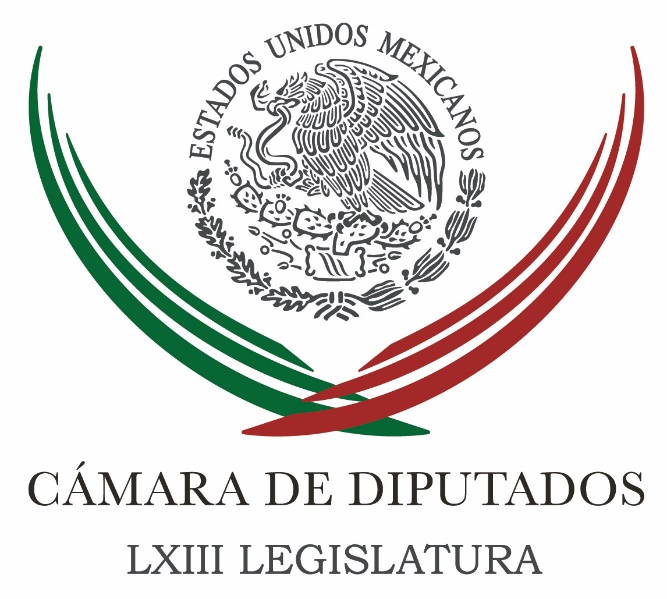 Carpeta InformativaSegundo CorteResumen:Congreso recibe iniciativa para legalizar la amapola con fines medicinalesAcusa Monreal uso político de PGRDieta mensual de 40 mil pesos para nuevos senadores, propone Juan Zepeda Se reúne Navarrete Prida con diputados electos del PRILópez Obrador contará con apoyo de clase obrera: CROMNo habrá censura ni persecución a medios y periodistas en administración de AMLO: Ramírez CuevasConsulta ciudadana sobre NAIM se realizará el 28 de octubreAbogado de Gordillo desmiente que viaje este jueves a Canadá por ‘Napo’Miércoles 22 de agosto 2018TEMA(S): Trabajo LegislativoFECHA: 22/08/18HORA: 11:37 AMNOTICIERO: El UniversalEMISIÓN: Segundo CorteESTACION: OnlineGRUPO: El UniversalCongreso recibe iniciativa para legalizar la amapola con fines medicinalesEl Congreso de Guerrero envió a la Comisión Permanente la iniciativa de reformas con el objeto de legalizar el cultivo y la producción de la amapola para fines científicos y medicinales.Legalizar la amapola cobró fuerza, al exacerbarse la violencia en Guerrero, incluso, luego de la masacre de Iguala en la que desaparecieron estudiantes de la Normal Rural de Ayotzinapa, víctimas del crimen organizado que controla la economía de la flor de la cual se obtiene la morfina. Los legisladores guerrerenses exponen al Congreso de la Unión que es viable, en el contexto jurídico internacional, que el proyecto sea aprobado, lo cual permitirá el cultivo y producción legal de materias primas, su importación y exportación de medicamentos derivados del Papaver Somíferum o adormidera.Esta iniciativa propone cambios y adiciones a la Ley General de Salud, Código Federal Penal y al Código Nacional de Procedimientos Penales.En sus propuestas, destaca la redacción del artículo 236 de la Ley General de Salud en la que se plantea que "para el cultivo, proceso o producción de Papaver Somníferum o adormidera, comercio o tráfico de estupefacientes en el interior del territorio nacional, la Secretaría de Salud fijará los requisitos que deberán satisfacerse y expedirá permisos especiales de adquisición o de traspaso".En la exposición de motivos, el Congreso de Guerrero señala que "La prohibición como política gubernamental sobre el uso de drogas, luego de más de medio siglo, no ha logrado erosionar su oferta ilegal, ni su demanda, con una consecuencia adicional: la limitación de la oferta de los medicamentos derivados del opio, los cuales son utilizados como analgésicos para combatir el dolor que supera el umbral de acción de los calmantes tradicionales". Expone que se busca "promover el acceso a medicamentos derivados del opio que atiendan la demanda existente en nuestro país, y para impactar el mercado ilegal de la amapola".La propuesta es regular el cultivo y producción de la amapola con fines medicinales y deInvestigación científica, y dicha legalización presupone beneficios para Guerrero en los aspectos económico y social."Se estima que los agricultores que la cosechen reporten ingresos fiscales, se genere un aumento de empleos formales y en las rentas que se generen al ser lícita esta actividad".Además, "se esperaría que los grupos delincuenciales disminuyan, tiendan a la desaparición y por ende la violencia disminuya al ser reconocidos los productores, comerciantes y empresarios de un sector con mercado legal".Por acuerdo de la Mesa Directiva de la Comisión Permanente, esa iniciativa será turnada a las comisiones de Salud y Justicia del Senado. ar/mTEMA(S): Información GeneralFECHA: 22/08/18HORA: 00:00NOTICIERO: ReformaEMISIÓN: Segundo CorteESTACIÓN: OnlineGRUPO: C.I.C.S.AAcusa Monreal uso político de PGREl senador electo de Morena, Ricardo Monreal, lamentó la ruta que ha tomado el caso de Javier Duarte, tras afirmar que esto pone en evidencia el mal uso que el Gobierno ha dado a la PGR."Es muy malo que se haya utilizado, que se siga utilizando a la Procuraduría como un instrumento de carácter político persecutorio", expresó.Afirmó que eso cambiará con el Gobierno de Andrés Manuel López Obrador."Va a cambiar con la nueva Fiscalía General y va a cambiar con el respeto que el Presidente de la República le otorgue a los poderes autónomos y a la Fiscalía", dijo.La Procuraduría General de la República retiró anoche el delito de delincuencia organizada en contra del ex Gobernador de Veracruz y lo reclasificó por el de asociación delictuosa.Esto significa que el ex priista, preso desde julio de 2017, podría obtener en el mediano plazo la libertad provisional, ya que el nuevo ilícito no considera la prisión preventiva oficiosa.Al presentar formalmente la acusación ante un juez federal en contra del ex Mandatario estatal, la PGR conservó sólo uno de los dos delitos de la imputación original: el de operaciones con recursos de procedencia ilícita, coloquialmente conocido como lavado de dinero, además de acusarlo de asociación delictuosa. ys/m.TEMA(S): Información GeneralFECHA: 22//08/18HORA: 12:41 AMNOTICIERO: 20 MinutosEMISIÓN: Segundo CorteESTACION: OnlineGRUPO: NotimexDieta mensual de 40 mil pesos para nuevos senadores, propone Juan Zepeda Juan Zepeda Hernández, senador electo por el Partido de la Revolución Democrática (PRD), propuso que los nuevos senadores que inician funciones este 1 de septiembre tengan una reducción en su dieta mensual para quedar en sólo 40 mil pesos. En entrevista, en el marco del trámite para recibir su credencial como senador para la sesión constitutiva de la LXIV Legislatura, criticó también las declaraciones del diputado electo por Morena, Sergio Meyer, quien la víspera dijo que la dieta no le alcanzará para su nivel de vida porque es actor y empresario. Al respecto, el legislador electo por el Estado de México adelantó que hoy mismo propondrá, a título personal, a la nueva bancada del PRD en la Cámara Alta que la dieta sea sólo de 40 mil pesos y no de 90 como lo está promoviendo el partido Morena. “Voy a plantear una propuesta de austeridad”, indicó y respaldó el plan para eliminar el seguro de gastos médicos mayores a los nuevos 128 senadores. Zepeda dijo que se debe dignificar la labor de los legisladores y “no decir, como lo hacen algunos diputados federales de Morena, que no les alcanza”, por lo que agregó que si no les alcanza, pidan licencia, llamen a su suplente y se dediquen a otra cosa. bmj/mTEMA(S): Información GeneralFECHA: 22/08/18HORA: 00:00NOTICIERO: MVS NoticiasEMISIÓN: Segundo CorteESTACIÓN: OnlineGRUPO: MVS ComunicacionesSe reúne Navarrete Prida con diputados electos del PRIEl Secretario de Gobernación Alfonso Navarrete Prida, se reunió con diputados y diputadas electas del PRI en la sede nacional, donde se encuentran elaborando su agenda legislativa en una plenaria.A través de sus redes sociales, el encargado de la política interna del país, señaló que participa en los trabajos que encabeza el ex presidente nacional del PRI y coordinador electo de los legisladores Rene Juárez Cisneros.En la sede del @PRI_Nacional, me reúno con diputadas y diputados electos encabezados por @JuarezCisneros quienes, en el marco de su primera sesión plenaria, afinan su agenda de cara al inicio de los trabajos de la #LXIVLegislatura, en la @Mx_Diputados. pic.twitter.com/RIVxgcoYkR— Alfonso Navarrete (@navarreteprida) 22 de agosto de 2018El objetivo de la reunión, según ha trascendido, es que Navarrete Prida les presente un panorama de la situación actual del país, a fin de que los legisladores electos puedan elaborar su agenda de trabajo. ys/m.TEMA(S): Información GeneralFECHA: 22/08/2018HORA: 11:55NOTICIERO: Milenio.comEMISIÓN: Segundo CorteESTACION: OnlineGRUPO: MilenioHacienda nombrará a oficiales mayores del resto del gobiernoEl oficial mayor de la Secretaría de Hacienda y Crédito Público (SHCP) designará a los oficiales mayores del resto de las dependencias que estarán encargados de los procesos de adquisiciones, dijo Gerardo Esquivel, próximo subsecretario de Presupuesto.  El objetivo es centralizar las compras de la próxima administración a través de convenios marco con proveedores y estandarizar las compras con precios únicos para generar ahorros, como parte de la estrategia presupuestal de la próxima administración.   “Un oficial mayor de Hacienda y la SHCP designará a los que eran los oficiales mayores que ahora tendrán otro nombre, generar convenios marco con proveedores y el resto de las áreas estandarizarán sus adquisiciones que tendrán precios únicos”, dijo Gerardo Esquivel durante su participación en el Foro Estrategia Banorte 2018.Este año, el encuentro busca identificar áreas de oportunidad para ser un espacio de diálogo entre la próxima administración federal y los empresarios del país.  Previamente, Alfonso Romo presentó los lineamientos generales del nuevo gobierno y confió en que el nuevo gobierno y el sector privado unan esfuerzos para crear una “nueva ola de optimismo”. ar/mTEMA(S): Información GeneralFECHA: 22/08/18HORA: 09:23 AMNOTICIERO: ExcélsiorEMISIÓN: Segundo CorteESTACION: OnlineGRUPO: ImagenLópez Obrador contará con apoyo de clase obrera: CROMEl presidente electo de México, Andrés Manuel López Obrador, debe sostener encuentros con los trabajadores y sus organizaciones sindicales, pues también tienen proyectos que se pueden aplicar para el desarrollo del país, consideró el líder de la Confederación Regional Obrera Mexicana (CROM), Rodolfo González Guzmán.Señaló que la actitud que debe mantener el movimiento obrero con la próxima administración debe ser de colaboración y de participación como ocurrió, en su momento con administraciones panistas, con el objetivo de lograr que el nuevo gobierno cumpla sus metas y propuestas. No importa quién gobierne o qué color esté, lo que interesa es mejorar las condiciones de vida de los mexicanos y que el país crezca para generar empleos y riqueza, pues ya basta de que la pobreza siga afectando a millones de personas”, aseveró.En entrevista con Notimex, el dirigente obrero dijo que López Obrador tiene el apoyo legítimo de más de 30 millones de mexicanos y el 53 por ciento de aceptación, por lo tanto, necesitamos apoyar las políticas sociales y económicas que beneficien a la clase trabajadora y a la sociedad en general.Mencionó que el nuevo gobierno tiene en sus manos “una bomba de tiempo”, pues a lo largo de 30 años se han acumulado demandas sociales que no han sido atendidas, por lo que tiene la oportunidad de revertir esta situación si impulsa el mercado interno y revisa los sistemas de pensiones así como de seguridad social.México, subrayó, puede avanzar en los próximos años si se da una verdadera vinculación entre los salarios y la productividad. Además, consideró que otro punto a revisar es la política impositiva con el fin de atraer más inversión productiva. Destacó que la administración que entrará en funciones el 1 de diciembre enfrentará retos importantes, uno de ellos es el de las pensiones, ya que en 2022 se jubilará la primera generación con la reforma de 1997 y no tendrá una pensión digna y suficiente que le permita vivir decorosamente, porque cuando mucho percibirá el 30 por ciento de ella.González Guzmán externó la posibilidad de que desaparezca la Comisión Nacional de Salarios Mínimos, a fin de que la Cámara de Diputados establezca un mecanismo para elevar esta percepción económica. “El salario debe estar por lo menos 1.5 por ciento arriba de la inflación para recuperar de manera paulatina el poder adquisitivo de los trabajadores”.Este ingreso, insistió, no puede estar por debajo del salario mínimo vigente, por lo cual el gobierno federal se verá obligado a ponerle el resto y eso le va a corresponder al sexenio de López Obrador.Necesitamos, prosiguió, crear un sistema nacional de jubilaciones y pensiones donde las diferentes instituciones de seguridad social como el ISSSTE, IMSS, el Seguro Popular y otros organismos, en donde exista portabilidad para que el trabajador no pierda semanas de cotización cuando cambia de trabajo.Hizo notar que durante la Semana de Seguridad Social que organizan tanto el Senado de la República y la Cámara de Diputados, organismos internacionales y expertos en la materia han señalado la necesidad de revisar el marco legal del sistema de pensiones del país y tener uno similar al de países como Francia o España.Para lograr este propósito, comentó, sería necesario mejorar el salario de la clase trabajadora con el fin de que tengan una mejor pensión al momento de retirarse. “Se requiere fortalecer el sistema del ahorro voluntario pues la mayor parte de los trabajadores no ahorra”, acotó.Es un hecho, abundó, que durante la administración del presidente Enrique Peña Nieto el poder de compra de los obreros mejoró, pero no debemos echar las campanas al vuelo.El dirigente cromista expresó que hasta el momento se han generado más de tres millones de empleos y se está a punto de llegar a la meta de cuatro millones, pero el ingreso es de dos a tres salarios mínimos.Indicó que en el Seguro Social cotizan cerca de 20 millones de trabajadores (casi 42 por ciento) con dos salarios mínimos. Además, puntualizó, hay otros ocho millones de obreros que ganan menos de 200 pesos diarios y no pueden mejorar su percepción económica, mucho menos su pensión.Otro de los problemas a los que se enfrentará la administración de López Obrador será la de mejorar el poder de compra del salario y para lograrlo tendrá que instrumentar una nueva política fiscal que apoye a las micro, pequeña y medianas empresas que generan 70 por ciento del empleo en el país.La mayor parte de estos negocios, dijo, no podrán pagar un aumento salarial del 100 o del 200 por ciento, para lograr ese salario de bienestar debe ser de por lo menos de 12 mil pesos mensuales para que cumpla lo que establece la Constitución.El ajuste salarial no lo puede decidir una persona o un gobierno, sino que tiene que ser por consenso y de manera gradual para no afectar la generación de empleos y el crecimiento económico del país”, subrayó.Lo primero que se debe hacer, sostuvo, es revisar el sistema de impuestos ya que los patrones han encontrado la forma de evadir sus responsabilidades fiscales o en su caso no pagar lo que les corresponde, mientras los trabajadores siguen siendo los causantes cautivos.Además, advirtió que la llamada economía subterránea no paga impuestos ni seguridad social.González Guzmán consideró que el programa de descentralización del nuevo gobierno no será sencillo, pues costará muchos millones de pesos, pero si lo lleva a cabo con éxito y con el apoyo de los trabajadores, los habitantes de la Ciudad de México quedaran satisfechos pues habrá menos contaminación, inseguridad y una disminución considerable de tránsito.La hiedra de las mil cabezas, que es la corrupción y la impunidad son dos de los retos a los que se deberá enfrentar López Obrador y su equipo de colaboradores, pues los mexicanos ya están cansados de estos problemas y exigen un cambio y para lograrlo se requerirá del apoyo de todos los sectores de la sociedad”, apuntó.Sobre la relación del sector obrero con el próximo gobierno, dijo, que debe ser de respeto pleno y que se apruebe en el Congreso de la Unión la ley secundaria en materia de justicia laboral, que terminen los contratos de protección, trabajar en la capacitación de los obreros para que ganen más salarios y al mismo tiempo mejor seguridad social.Listo, el primer círculo cercano de Andrés Manuel López ObradorQue las finanzas del Seguro Social sigan siendo saludables pues eso implica mejor atención a los derechohabientes, revisar las políticas públicas en materia de seguridad, para que los trabajadores dejen de ser víctimas de la delincuencia.Sentenció que “López Obrador tiene todo el capital político para llevar a cabo todos sus proyectos y realizar el cambio que quiere para el país”,Afirmó que el movimiento obrero va a aprovechar la coyuntura para reorganizarse y será tomado en cuenta por las nuevas autoridades federales, para que el país salga adelante. “Se requieren inversiones y mano de obra para alcanzar las metas que se ha fijado la nueva administración”, dijo.Las nuevas autoridades laborales deberán ser respetuosas de los trabajadores y de sus organizaciones sindicales. “Todos debemos actuar dentro del marco de la ley”, enfatizó.Hizo notar que la próxima titular de la Secretaría del Trabajo puede tener alguna preferencia por las organizaciones sindicales de izquierda, pero debe respetar a las demás centrales obreras, así como sus estatutos y vida interna, con el fin de mantener la paz laboral en el país. ar/mTEMAS (S): Información GeneralFECHA: 22//08/18HORA: 09:17 AMNOTICIERO: EnfoqueEMISIÓN: Segundo CorteESTACION: OnlineGRUPO: MRM ComunicacionesNo habrá censura ni persecución a medios y periodistas en administración de AMLO: Ramírez CuevasEn entrevista con Mario González, conductor de la Primera Emisión de Enfoque Noticias, Jesús Ramírez, propuesto por el presidente electo Andrés Manuel López Obrador como Coordinador de Comunicación Social de Presidencia, dijo que no habrá censura ni persecución a medios de comunicación y periodistas.Aseguró que habrá una comunicación abierta y transparente como establece la Constitución.Además afirmó que el nuevo gobierno quiere construir, a través de redes sociales, una comunicación bidireccional. bmj/mTEMA(S): Información GeneralFECHA: 22/08/18HORA: 11:38 AMNOTICIERO: El FinancieroEMISIÓN: Segundo CorteESTACION: OnlineGRUPO: El FinancieroPara que México sea 'paraíso de inversión' se requiere Estado de Derecho: RomoPara que México se convierta en un “paraíso de la inversión” se requiere que se dé una adecuada aplicación del Estado de Derecho y seguridad física, debido a que la inseguridad tendría “paralizado” al 40 o 50 por ciento del país, estimó Alfonso Romo, próximo jefe de la oficina de la presidencia del gobierno de Andrés Manuel López Obrador.Durante su mensaje en el Foro Banorte, indicó que hay cuatro retos importantes de la próxima administración para generar confianza en la iniciativa privada y lograr mayor crecimiento económico y uno de ellos es la inseguridad, “yo calculo que el 40 o 50 por ciento el país está paralizado; Veracruz, Guerrero, Michoacán, Tamaulipas paralizado, si cambia la tendencia, si creamos las condiciones de confianza no tenemos por qué no crecer al 4 por ciento”. Los planes que han diseñado incluyen el desarrollo de la zona sur sureste del país, el tener una política industrial, con una mayor integración de componentes nacionales, ya que nos hemos vuelto un país maquilador, “no hablamos de cerrar mercados, sino de cómo hacer a México más poderoso”.“México tiene que volverse un país que rompa paradigmas, y que tome los riesgos que no ha tomado, eso va de la mano de la creación de confianza, si podemos seguir con esa dinámica nada nos para”.Su trabajo en la oficina de la presidencia, dijo es destrabar, quitar tramitología y burocracia entre el gobierno y los empresarios, relación que reconoció ha mejorado. ar/mTEMA(S): Información GeneralFECHA: 22/08/18HORA: 00:00NOTICIERO: El Financiero EMISIÓN: Segundo CorteESTACION: OnlineGRUPO: El FinancieroConsulta ciudadana sobre NAIM se realizará el 28 de octubreJavier Jiménez Espriú, propuesto como titular de la Secretaría de Comunicaciones y Transportes (SCT) en el próximo Gobierno, confirmó este miércoles que el 28 de octubre próximo se llevará a cabo la consulta pública para definir el futuro del Nuevo Aeropuerto Internacional de México (NAIM).“El 28 de octubre, el último domingo de octubre, ese día va a hacer la consulta”, comentó en breve entrevista durante el Foro Estrategia Banorte 2018. Señaló que los resultados se publicarán después de haber conocido la opinión de la ciudadanía del que será el primer ejercicio democrático de la próxima administración, encabezada por el presidente electo, Andrés Manuel López Obrador.Al cuestionar sobre cuál es la mejor opción para la obra del NAIM, Jiménez Espriú comentó que en los siguientes días se seguirá con la discusión sobre si continuar el proyecto en el Lago de Texcoco o construir las dos pistas en la base área de Santa Lucía.Acerca de los estudios de Mitre que indican que no son viables la operación de dos aeropuertos, indicó que ellos opinan lo contrario, por lo que realizarán su análisis y, junto con la consulta ciudadana, se decidirá el camino a seguir.Para el presidente del Consejo Coordinador Empresarial (CCE), Juan Pablo Castañón, la localización idónea es donde ya se construye la nueva terminal aérea e incluso sugiere que se puede continuar con menores costos y en menor tiempo.Castañón y otros representantes de las cúpulas empresariales se reunieron el martes con el equipo de Jiménez Espriú y presentaron un documento para exponer aquellos puntos que ven como primordiales para la nueva instalación aeroportuaria.“Nosotros planteamos que pudiéramos auscultar las opciones de trabajar sobre la primera opción, disminuyendo costos y tiempos, sin disminuir la infraestructura básica necesaria para la construcción del Aeropuerto de la Ciudad de México”, argumentó. Pero el empresario dejó en claro que eso sólo fue un comentario hecho durante la reunión del martes y que duró al menos tres horas, pero todavía falta estudiar las posibilidades sobre ello.Consideró que lo primero es analizar, con base en los documentos entregados, la viabilidad del lugar para la construcción del NAIM, la disminución de los riesgos y el brindar la tecnología y logística necesaria para los próximos 50 años.Confió en que el diálogo y comunicación sea constante con el equipo de López Obrador, a través de la mesa de trabajo en infraestructura y logística -de 12- que se acordó instalar en días pasados. ar/mTEMA(S): Información GeneralFECHA: 22/08/18HORA: 10:26NOTICIERO: SDP NoticiasEMISIÓN: Segundo CorteESTACIÓN: OnlineGRUPO: TelevisaAbogado de Gordillo desmiente que viaje este jueves a Canadá por ‘Napo’Marco Antonio del Toro, quien fue abogado de Elba Esther Gordillo, negó que vaya a viajar mañana a Canadá por Napoleón Gómez Urrutia.En entrevista con Ciro Gómez Leyva, en Radio Fórmula, afirmó que El Universal se equivoca y es totalmente falso que viajará en busca de su cliente para traerlo de vuelta a México.  "No viajaré mañana a Canadá para recoger a Napoleón Gómez Urrutia", afirmó Del Toro, quien insistió que "como debe ser", el líder minero rendirá protesta como senador por el partido Movimiento Regeneración Nacional (Morena) el próximo 1 de septiembre.En este sentido, afirmó que no existe motivo de preocupación para “Napo”, pues volverá a México como hombre libre.Del Toro aseguró que su defendido quien -dijo- viene de una persecución política de muchos años, seguirá siendo líder del Sindicato Nacional de Trabajadores Mineros y Metalúrgicos de la República Mexicana. ys/m.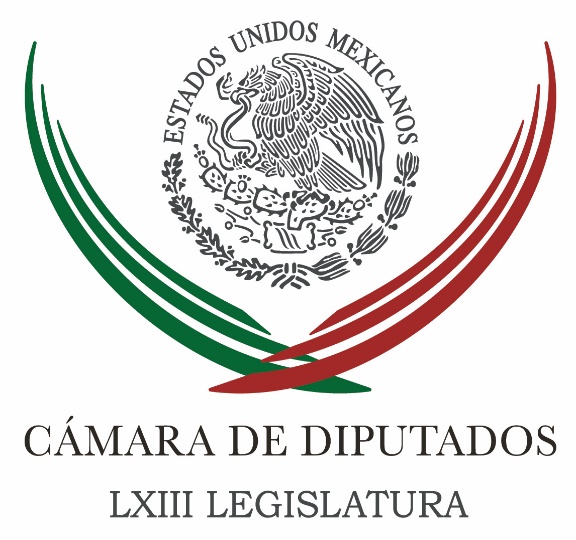 Carpeta InformativaTercer CorteResumen: Sesión constitutiva de LXIV Legislatura será el miércoles 29 de agosto Proponen en la Permanente proceder de oficio contra el lavado de dinero cometido en instituciones financierasAdelanta PRI prioridades en CámaraVan "Los Romeros" por coordinación del PAN en San LázaroCasos Duarte y Elba Esther, muestra de acuerdo entre gobierno saliente y entrante: PRDNi con López Obrador ni Banxico, Meade no busca cargo público: MonrealNo inauguraré el tren México-Toluca: Peña NietoPGR, sin pruebas de delincuencia organizada contra Javier DuarteSeguridad pública, reto importante del próximo gobierno: Sánchez CorderoNo hubo acuerdo final hoy sobre el TLCAN; se prolonga la esperaResultados de consulta educativa, en diciembre: MoctezumaUNAM pide a López Obrador un apoyo financiero creciente y sostenidoPlantea Espriú usar otros aeropuertosEl PRI tiene una nueva oportunidad para ser la opción de la ciudadanía: Ruiz MassieuZepeda reconoce ante diputados electos a Marko Cortés, quien aspira a sucederloEl México del futuro debe buscar el progreso de todos: Hank González22 de agosto de 2018TEMA(S): Trabajo LegislativoFECHA: 22/08/18HORA: 15:45NOTICIERO: Enfoque NoticiasEMISIÓN: Tercer CorteESTACION: Online:GRUPO: Enfoque Noticias0Sesión constitutiva de LXIV Legislatura será el miércoles 29 de agosto Notimex: La Secretaría General de la Cámara de Diputados notificó, a través del Diario Oficial de la Federación, que el miércoles 29 de agosto se llevará a cabo la sesión constitutiva de la LXIV Legislatura, que inicia funciones de manera formal el 1 de septiembre.La sesión constitutiva se efectuará a las 11:00 horas en el pleno del Palacio Legislativo de San Lázaro y el registro previo de firmas de asistencia iniciará a las 9:30 horas.La notificación, que también se publica en varios medios de difusión, está dirigida "a las y los diputados federales propietarios electos" el pasado 1 de julio y suscrita por el secretario general, Mauricio Farah Gebara.El pasado lunes inició en San Lázaro el registro y credencialización de los 500 diputados que integrarán la próxima LXIV Legislatura, en un proceso que concluirá el próximo martes, 28 de agosto.Los legisladores reciben su credencial que los acredita como diputado federal, un fistol y un citatorio para la sesión constitutiva de la LXIV Legislatura, el próximo miércoles 29 de agosto.Entre el pasado lunes, 20 de agosto, y el viernes 24, acuden los 300 diputados electos por mayoría relativa (por voto directo) y los 200 designados por representación proporcional (plurinominales) lo harán entre el sábado 25 y el martes 28 de agosto. dlp/mTEMA(S): Trabajo LegislativoFECHA: 22/08/18HORA: 16:40NOTICIERO: 24 HORASEMISIÓN: Tercer CorteESTACION: Online:GRUPO: 24 HORAS0Proponen en la Permanente proceder de oficio contra el lavado de dinero cometido en instituciones financierasRedacción: Con el propósito de ampliar las facultades institucionales del Ministerio Público, para perseguir el lavado de dinero, principalmente cometido en las instituciones financieras, el diputado Juan Romero Tenorio, presentó a nombre propio y de Virgilio Dante Caballero Pedraza, del Grupo Parlamentario de Morena, modificaciones a la Ley Federal para la Prevención e Identificación de Operaciones con Recursos de Procedencia Ilícita y al Código Penal Federal.Propuso derogar las disposiciones que imponen un candado a la actuación del Ministerio Publico y que otorgan el monopolio de la querella a la Secretaría de Hacienda y Crédito Público, ya que la facultad Constitucional que le “corresponde al Ministerio Público de la Federación” para “la persecución, ante los tribunales, de todos los delitos del orden federal…” se ve mermada.Explicó que se pretende que la Fiscalía General de la República proceda de oficio en contra de los empleados, directivos, funcionarios, consejeros o de cualquier persona que realice actos en nombre de las instituciones financieras autorizadas por la SHCP, que estén involucrados en la comisión de cualquiera de los delitos previstos en el artículo 62 de la Ley Federal para la Prevención e Identificación de Operaciones con Recursos de Procedencia Ilícita.Los delitos corresponden a quien proporcione de manera dolosa, a quienes deban dar avisos, información, documentación, datos o imágenes que sean falsos, o sean completamente ilegibles, para ser incorporados en aquellos que deban presentarse; y a quien de manera dolosa, modifique o altere información, documentación, datos o imágenes destinados a ser incorporados a los avisos, o incorporados en avisos presentados.Precisa que la SHCP, cuando tenga información a la que le da acceso esta Ley, deberá presentar denuncia ante la Fiscalía General de la República en contra de los empleados, directivos, funcionarios, consejeros o de cualquier persona que realice actos en nombre de las instituciones financieras autorizadas por Hacienda, que estén involucrados en la comisión de cualquiera de los delitos previstos en el mismo artículo.La propuesta que reforma, adiciona y deroga diversos artículos de la Ley Federal para la Prevención e Identificación de Operaciones con Recursos de Procedencia Ilícita y que deroga el párrafo cuarto del artículo 400 bis del Código Penal Federal, se turnó a la Comisión de Justicia de la Cámara de Diputados dlp/mTEMA(S): Información GeneralFECHA: 22/08/18HORA: NOTICIERO: Reforma.comEMISIÓN: Tercer CorteESTACION: InternetGRUPO: Adelanta PRI prioridades en CámaraMarha Martínez, reportera: El coordinador de los diputados electos del PRI, René Juárez Cisneros, indicó que el Sistema Nacional Anticorrupción (SNA) será una de las prioridades de su partido en la 64 Legislatura.En entrevista, el guerrerense adelantó que el tricolor también apoyará las medidas de austeridad que se apliquen en la Cámara de Diputados, siempre y cuando éstas no pongan en riesgo su operatividad.Juárez Cisneros señaló que el PRI está a favor del combate frontal a la corrupción, por lo que no dudó que el SNA sea una de las prioridades que impulsarán las y los diputados electos de su partido."Estamos a favor del combate a la impunidad, nadie puede estar por encima de la ley, ahí sí no hay ninguna cosa que discutir. Es una de las decisiones que hemos tenido siempre por definición política en el partido y que seguramente mañana las diputadas y los diputados habrán de impulsar", confió.Sobre las medidas de austeridad que impulsa la bancada de Morena en el Congreso, el ex dirigente priista señaló que su partido está a favor de la racionalidad.No obstante, sostuvo que harán un análisis minucioso de las propuestas, toda vez que los ajustes no pueden poner en riesgo la eficacia y el funcionamiento del Legislativo."Vamos a esperar, vamos a hacer un análisis responsable, sereno de qué se puede ajustar sin que se ponga en riesgo la eficacia y la operación del Legislativo. Sí estamos de acuerdo en que haya ajustes,sí estamos de acuerdo en medidas de racionalidad, por supuesto que estamos de acuerdo, pero también les diría: han sido expresiones generales; 30 por ciento, 40 por ciento, 50 por ciento, y las pregunta sería ¿Dónde? ¿Cómo? Todavía no llegamos, hay que irnos serenos", expresó.El ex Gobernador de Guerrero comentó que en temas como la reforma educativa, la consulta para definir sobre el proyecto del Nuevo Aeropuerto Internacional de la Ciudad de México y los delegados únicos propuestos por el Presidente electo Andrés Manuel López Obrador, esperarán a que lleguen las propuestas concretas, porque hasta ahora sólo se han hecho planteamientos generales."Son temas muy complicados y me parece que habremos de ir teniendo mayor información; lo que hoy tenemos son expresiones aisladas de ideas, pero no sabemos el contenido. Por ejemplo, en lo que tiene que ver con la reforma educativa, bueno, ¿cuál es la alternativa? Sí, está bien, la revocamos, ¿y luego?, cuestionó.Respecto a los delegados únicos, Juárez Cisneros adelantó que aunque esperarán a conocer a detalle la propuesta, su partido pugnará por el respeto al federalismo."Estamos a favor del federalismo, del respeto irrestricto a las facultades que tiene cada orden de Gobierno, respeto a la soberanía de los estados, es un tema que vamos a tener que discutir, pero no tenemos todavía la iniciativa donde se expongan los cambios que tendrán que hacerse", agregó.Informó que este miércoles las y los diputados electos del PRI recibirán y escucharán a los secretarios de Estado que aceptaron reunirse con ellos, y mañana definirán la agenda que impulsarán en la 64 Legislatura.Los Secretarios Alfonso Navarrete, de Gobernación, y Arely Gómez, de la Función Pública se han reunido hasta ahora con los legisladores electos del tricolor. Masn/mTEMA(S): Partidos PolíticosFECHA: 22/08/18HORA: 17:15NOTICIERO: El Universal.comEMISIÓN: Tercer CorteESTACION: Online:GRUPO: El Universal.com0Van "Los Romeros" por coordinación del PAN en San LázaroSuzzete Alcántara, reportera: En el marco de la reunión plenaria de los diputados del PAN, el senador Juan Carlos Romero Hicks, así como, el coordinador en la Asamblea Legislativa, Jorge Romero Herrera, se destaparon para ser líderes parlamentarios en la Cámara de Diputados en la 64 Legislatura.Aun cuando el tema no es parte de la discusión de los trabajos para la creación de la agenda parlamentaria, los panistas se dijeron dispuestos en ser quien coordine a los 82 legisladores.“Sí, por supuesto, he levantado la mano”, dijo Romero Hicks después de señalar que la fracción necesita de un liderazgo incluyente, de construcción, acuerdos y, por supuesto, talentoso, el cual permita la participación de todas las personas.El también ex gobernador de Guanajuato expresó que está consciente de que es una definición del presidente del partido, por lo que estará atento y con “mucho respeto a la decisión que se tome”.Por separado, Romero Herrera confirmó que sí tiene la aspiración para coordinar al grupo parlamentario, y de serlo, trabajaría en generar gobernabilidad dentro de la bancada para hacer un buen papel.“Pero si no me toca ser, también muy consciente que habremos todos de abonarle a la institucionalidad y fortalecer mucho a quien sí sea nuestro coordinador o coordinadora”, abundó. Mientras que el presidente nacional del partido, Damián Zepeda, señaló que hasta ahora no hay definiciones “ni dados cargados a favor de nadie, ni acuerdos”, y reiteró que la decisión se tomará una vez que se haya dialogado con cado uno de los diputados. dlp/mTEMA(S): Información GeneralFECHA: 22/08/18HORA:NOTICIERO: Noticias MVS.comEMISIÓN: Tercer CorteESTACION: InternetGRUPO: MVSCasos Duarte y Elba Esther, muestra de acuerdo entre gobierno saliente y entrante: PRDÓscar Palacios Castañeda, reportero: El coordinador del PRD en el Senado, Luis Sánchez Jiménez, aseguró que casos como el de Javier Duarte y Elba Esther Gordillo muestran que existe un acuerdo entre el gobierno saliente y el que entrará en funciones para perdonar a algunos personajes.Ante la posibilidad de que el ex gobernador de Veracruz, Javier Duarte, quede libre, luego de que la PGR reclasificará la acusación en su contra, el senador por el PRD consideró que lo que estamos viviendo tiene que ver con un proceso de “transición aterciopelada”.Señaló que es claro que existe un acuerdo para liberar a la ex dirigente del Sindicato Nacional de Trabajadores de la Educación, Elba Esther Gordillo, a cambio del ex mandatario veracruzano.Luis Sánchez Jiménez resaltó que la PGR se ha convertido en un brazo político del presidente en turno y está haciendo su trabajo.Por su parte, el presidente de la Mesa Directiva del Senado, Ernesto Cordero Arroyo, se pronunció por revisar con mucho cuidado la resolución de la PGR, sobre todo en estos momentos controversiales. Masn/mTEMA(S): Información GeneralFECHA: 22/08/18HORA: 16:44NOTICIERO: Quadratín.comEMISIÓN: Tercer CorteESTACION: InternetGRUPO: Ni con López Obrador ni Banxico, Meade no busca cargo público: MonrealCarlos Cordero, reportero: Ni en el corto plazo, el ex candidato presidencial José Antonio Meade busca un cargo como subgobernador de Banxico ni incorporarse al gabinete del presidente electo, Andrés Manuel López Obrador. Ricardo Monreal Ávila, quien se perfila como el próximo coordinador parlamentario de Morena en el Senado, cuya bancada sería mayoría absoluta, confirmó esta versión. Este lunes se vio desayunando amenamente a Ricardo Monreal, quien se perfila como el próximo coordinador parlamentario de Morena en el Senado y al ex candidato del PRI a la Presidencia de la República, José Antonio Meade. “Me dijo que lo que estaba buscando era el ejercicio profesional y la consultoría, porque además él tiene conocimiento y capacidad para hacer”, detalló sobre el encuentro, en entrevista en el marco del Seminario Taller a los nuevos senadores de Morena, en la Sede Antigua de Xicoténcatl. Con el ex candidato presidencial de la coalición Todos por México dialogó en términos generales sobre política, economía, la perspectiva del nuevo gobierno e incluso sobre la actitud del cinco veces Secretario de Estado, que considera ha sido muy respetuosa. El próximo líder de la bancada de Morena en la 64 Legislatura ya se ha reunido con quienes serán los coordinadores del PRI, Miguel Osorio; PRD, Miguel Ángel Mancera; PVEM, Manuel Velasco; Movimiento Ciudadano, Dante Delgado, y está en la espera de que el PAN defina lo propio. Masn/mTEMA(S): Información GeneralFECHA: 22/08/18HORA: 18:43NOTICIERO: Excelsior.comEMISIÓN: Tercer CorteESTACIÓN: Online GRUPO: Excelsior0No inauguraré el tren México-Toluca: Peña NietoEl presidente reconoció que el tren no estará listo antes del 30 de noviembre; ‘tuvimos contratiempos en la realización, observé mucho coyotaje y mucho oportunista que frenó la obra’, dijoREDACCIÓN.- CIUDAD DE MÉXICO. El presidente Enrique Peña Nieto reconoció que el tren México-Toluca no estará listo antes del 30 de noviembre. "No lo voy a poder inaugurar", aseguró en entrevista con Imagen Noticias, que se transmitirá esta noche a las 22:30 horas.Y agregó: "Tuvimos contratiempos en la realización de esta obra, observé mucho coyotaje, mucho advenedizo, mucho oportunista que frenó la obra".El presidente Peña Nieto confía en que el gobierno de Andrés Manuel López Obrador continúe con este proyecto.Si es así, en un año o año y medio podría concluirse la obra", calculó.Un año de obra y quizá seis meses de pruebas operativas en el tramo completo en que habrá de operar este tren", agregó.En la entrevista, el presidente reconoció que José Antonio Meade no funcionó como candidato del PRI, y negó que los secretarios Miguel Ángel Osorio Chong y José Narro traicionaran al candidato y al partido tricolor.Peña Nieto aseguró que no se irá de México una vez que deje la Presidencia de la República.   Jam/mTEMA(S): Información GeneralFECHA: 22/08/18HORA: 19:18NOTICIERO: Aristegui NoticiasEMISIÓN: Tercer CorteESTACION: InternetGRUPO: PGR, sin pruebas de delincuencia organizada contra Javier DuarteLa Procuraduría General de la República informó este miércoles que retiró por falta de pruebas la acusación de delincuencia organizada contra el ex gobernador del estado de Veracruz, Javier Duarte, para reclasificarla por asociación delictuosa.Duarte encara desde julio de 2017 un proceso ante un juez federal, luego de que la PGR lo acusó de los delitos de delincuencia organizada y lavado de dinero por un presunto desvío millonario de recursos durante su gobierno.Al concluir la fase de investigación complementaria del proceso, los fiscales presentaron la noche del martes la acusación formal contra Duarte y en ella mantuvieron el lavado de dinero, pero sustituyeron delincuencia organizada por asociación delictuosa, que es un ilícito de menor gravedad.La reclasificación del delito respondió a que la investigación no reunió pruebas suficientes para lograr que el juez condene a Duarte por delincuencia organizada, admitió la PGR en un comunicado.“Al valorar los datos de prueba con que cuenta, la PGR determinó que no son suficientes para acreditar el delito de delincuencia organizada, por lo que decidió reclasificar la acusación sólidamente sustentada para que el proceso culmine con una sentencia“, explicó.La PGR imputa a Duarte por el desvío de recursos del erario de Veracruz (este) mediante una red de prestanombres y la compra de lujosos inmuebles durante su gestión (2010-octubre de 2016), en un caso de corrupción que generó indignación entre los mexicanos.El ex gobernador está preso en una cárcel de la Ciudad de México desde julio del año pasado, tras ser capturado meses atrás en Guatemala cuando estaba prófugo de las autoridades mexicanas.La delincuencia organizada era el delito con mayor penalidad que la PGR mantenía en su contra, pues se castiga hasta con 40 años de cárcel y la regulación no permite que el imputado lleve su proceso en libertad.No obstante, la PGR expuso que Duarte seguirá encarcelado mientras se desahoga el proceso porque el juez determinó que está justificada la medida de prisión preventiva por presunto lavado de dinero.Además del caso federal, Duarte enfrenta dos acusaciones de la fiscalía de Veracruz por cargos de peculado, abuso de autoridad, tráfico de influencias y otros delitos del orden común.El gobernador de Veracruz, Miguel Angel Yunes, confió este miércoles en que la reclasificación de delitos en el proceso ante el juez federal no se traducirá en la posibilidad de que Duarte pueda litigar para dejar la cárcel.En conferencia, Yunes aseguró que el caso de corrupción de Duarte es “el más grave y escandaloso en la historia del país” y reiteró que su gobierno desvió fondos que eran para niños, ancianos, medicinas y universidades.“No hay ningún elemento, y lo digo para tranquilidad del pueblo de Veracruz, que permita afirmar hoy que Duarte tenga un pie fuera de la cárcel. Tiene los dos dentro de la cárcel y así debe permanecer durante muchos años”, añadió el gobernador. Masn/mTEMA(S): Información GeneralFECHA: 22/08/18HORA: 15:28NOTICIERO: La Crónica.comEMISIÓN: Tercer CorteESTACION: Online:GRUPO: La Crónica.com0Seguridad pública, reto importante del próximo gobierno: Sánchez CorderoNotimex: A pesar de la normatividad de avanzada que se ha dado en México para luchar contra la corrupción y la impunidad, este andamiaje no se ha echado a andar y por ello es fundamental ponerlo en marcha, afirmó Olga Sánchez Cordero, propuesta como próxima secretaria de Gobernación.Durante el Foro Banorte 2018, Banorte, un Aliado del Futuro de México, y al ofrecer la conferencia "Estado de derecho", dijo que la violencia y la seguridad pública son algunos de los retos más importantes que enfrentará el gobierno federal entrante. dlp/mTEMA(S): Información GeneralFECHA: 22/08/18HORA: 17:21NOTICIERO: Milenio.comEMISIÓN: Tercer CorteESTACIÓN: Online GRUPO: Milenio0No hubo acuerdo final hoy sobre el TLCAN; se prolonga la esperaJesús Seade, representante del presidente electo Andrés Manuel López Obrador, mantuvo viva la posibilidad de que México y Estados Unidos alcancen un acuerdo esta semana, al dar a conocer que todos los temas están siendo discutidos ya, incluyendo los más contenciosos.NOTIMEX.- El suspenso sobre un inminente acuerdo en principio entre México y Estados Unidos en las negociaciones del Tratado de Libre Comercio de América del Norte (TLCAN) se prolongó, tras la conclusión de las negociaciones ministeriales de este miércoles.La expectativa de que pudiera alcanzarse un acuerdo este miércoles, fue desechada por Jesús Seade, representante del presidente electo Andrés Manuel López Obrador, quien aseguró que la fecha límite para alcanzar este objetivo será el proximo 31 de agosto.Sin embargo, Seade mantuvo viva la posibilidad de que México y Estados Unidos alcancen un acuerdo esta semana, al dar a conocer que todos los temas están siendo discutidos ya, incluyendo los más contenciosos.“Podría ser mañana. Podría ser que terminemos todo entre Estados Unidos y México esta semana, podría ser. Un acuerdo preliminar entre los tres (países) tendría que darse la próxima semana”, añadió.Al hablar con periodistas a la salida de la Oficina del Representante Comercial de Estados Unidos (USTR), Seade dijo que la fecha límite para que los tres países alcancen un acuerdo en principio, que permita al actual presidente de México, Enrique Peña Nieto, firmarlo, es el viernes de la próxima semana.En un breve intercambio con la prensa, antes de viajar de regreso a la Ciudad de México, Seade sugirió que la fecha es un mero objetivo que tiene un trasfondo político, pero se mostró confiado en que se logrará, al grado de que incluso ofreció hacer una apuesta.“No apostaría mi mano derecha, pero si apostaría dinero”, manifestó, y cuando un reportero le preguntó sobre la cantidad, respondió que 10 dólares.Poco antes, a su llegada a la sede comercial, el secretario de Economía de México, Ildefonso Guajardo, avivó la expectativa sobre la inminencia de un acuerdo al declarar: “esperamos que tendremos una solución en el próximo par de horas o días”.Sin embargo, esta tarde, tras más de cinco horas de conversaciones con el representante comercial estadunidense Robert Lighthizer, Guajardo abandonó la sede de la USTR sin hacer declaraciones a la prensa.Seade, por su parte, explicó que los temas difíciles que deben aún ser desahogados incluyen la denominada cláusula "Sunset", así como los capítulos 11 y 20, los cuales ya se están discutiendo, pero se mostró confiado en que “vamos a estar bien, esa es mi expectativa”.“Otros son igual de difíciles, reglas de origen (automotrices), pero ese ya se ha discutido mucho. Se está viendo todo y estamos optimistas de que vamos a llegar a un final”, apuntó.Sobre el tema energético, Seade dejó en claro que el nuevo gobierno no ha presentado ninguna propuesta e insistió en que lo que se busca es que haya consistencia entre los acuerdos y lo que dicta la Constitución, y desestimó que ello pudiera generar problemas.“No, en lo absoluto. No es un tema sustantivo, es básicamente un tema referencial sobre cómo presentarlo”, aseveró.   Jam/mTEMA(S): Información GeneralFECHA: 22/08/18HORA: 16:23NOTICIERO: El Financiero.comEMISIÓN: Tercer CorteESTACION: Online:GRUPO: El Financiero.com0Resultados de consulta educativa, en diciembre: MoctezumaSusana Guzmán, reportera: Esteban Moctezuma, próximo secretario de Educación Pública informó que los resultados de la consulta educativa que comenzará el próximo 27 de agosto en Chiapas y luego se extenderá a otros estados, estarán listos para los primeros días de diciembre.Al participar en el Foro Estrategia Banorte, Moctezuma Barragán, dejó en claro que no habrá imposición en lo que tiene que ver con la reforma educativa y explicó que “a lo largo de toda la campaña se recogieron voces y voluntades de la mayoría del magisterio que estaba verdaderamente molesta con la forma es que han sido tratados y pedían una solución al tema”.Cuestionó a quienes se oponen a la abrogación de la reforma educativa: “¿un sistema educativo que para evaluar a sus maestros tiene que utilizar al ejército, es un camino que se tiene que preservar?” cuestionó.“Yo creo que la evaluación, el trabajo de los maestros, debe darse en un ambiente de aprendizaje y de superación y es por ello que queremos un acuerdo”, respondió.Afirmó que “cuando todos estemos de acuerdo entonces va a fluir todo lo que se haga en materia educativa. Será un acuerdo para una mejora continua, permanente y flexible que se adapte a los enormes cambios en el mundo".Esteban Moctezuma dijo también que se tienen que revertir todos los obstáculos, sobre todo al magisterio, que le han resultado un tema difícil de asimilar porque se culpó al magisterio de todos los problemas de la educación cuando en realidad tanto las causas de los problemas como las soluciones son responsabilidad de todos. dlp/mTEMA(S): Información GeneralFECHA: 22/08/18HORA: 19:28NOTICIERO: 24 horas.mxEMISIÓN: Tercer CorteESTACIÓN: Online GRUPO: 24 Horas0UNAM pide a López Obrador un apoyo financiero creciente y sostenidoGraue Wiechers lamentó que a pesar de que el planteamiento de la actual administración era destinar el 1% del Producto Interno BrutoKARINA AGUILAR.- El rector de la Universidad Nacional Autónoma de México (UNAM), Enrique Graue Wiechers, pidió al Presidente electo de México, Andrés Manuel López Obrador, que el sector de la ciencia, tecnología e innovación, mantenga un apoyo financiero creciente y sostenido durante su gobierno.Lo anterior, en el marco de la entrega del documento: Hacia la consolidación y desarrollo de políticas públicas en ciencia tecnología e innovación, que hizo el rector de la máxima casa de estudios a López Obrador.Ante la comunidad científica de la UNAM y el empresario Carlos Slim, Graue Wiechers lamentó que a pesar de que el planteamiento de la actual administración era destinar el 1% del Producto Interno Bruto (PIB), “la realidad fue que apenas se pudo alcanzar un poco menos del 0.5% del PIB, cuando en otros países, como Israel, la inversión en estos rubros puede llegar hasta el 4.2% (…) el hecho incontrovertible es que la inversión ha sido escasa e incierta”, señaló el rector.Desde el Palacio de minería, los científicos de la UNAM, advirtieron que la falta de inversión en el sector y la incertidumbre anual por las becas que otorga el Conacyt, el “ambicioso y entusiasta” programa que ha presentado López Obrador para ampliar la cobertura de la educación superior, perdería a sus mejores docentes.Y lamentaron la insuficiencia de recursos para el financiamiento de proyectos, que aun siendo bien evaluados, son rechazados por falta de presupuesto.   Jam/mTEMA(S): Trabajo LegislativoFECHA: 22/08/2018HORA: 14:40NOTICIERO: Reforma OnlineEMISIÓN: Tercer CorteESTACION: OnlineGRUPO: ReformaPlantea Espriú usar otros aeropuertosEl próximo Gobierno analiza la idea de usar otros aeropuertos como el de Toluca para atender la saturación del AICM, dijo Javier Jiménez Espriú, próximo Secretario de Comunicaciones y Transportes (SCT)."Estamos viendo la reactivación del Sistema Aeroportuario Mexicano; por ejemplo, el uso más amplio del aeropuerto de Toluca que hace algunos años tenía 4 y medio millones de pasajeros y hoy tiene 700 mil. Habrá que utilizar esa instalación", comentó tras acudir al Foro Estrategia Banorte. Resaltó que incluso algunos vuelos, como los de carga, podrían llegar a otros aeropuertos aledaños, aunque no dio más detalles.Previamente sostuvo que independientemente de si se decide seguir con la construcción del nuevo aeropuerto o cancelarlo para optar por edificar dos pistas en la Base Aérea de Santa Lucía, es necesario atender la saturación del Aeropuerto Internacional de la Ciudad de México (AICM).Cualquiera de las alternativas que serán sometidas a consulta ciudadana estarán listas en al menos cinco años y en ese tiempo tiene que haber una solución para ese problema, dijo."No podemos detener la saturación del aeropuerto actual que está en aumento", refirió.Sobre el análisis de la continuidad del NAIM, recordó que los ingenieros entregarán su punto de vista 5 de septiembre y el día 8 arrancarán mesas de debate.Detalló que incluso pedirán a los medios de comunicación, así como ingenieros y organizaciones sociales organizar otras.Aclaró que la consulta que se hará a la población será ciudadana y que la diferencia con una popular es que esta última la establece la ley y la organización el Instituto Nacional Electoral (INE).Sin embargo, no especificó cómo define a la consulta ciudadana.También reconoció que todavía no deciden qué tipo de consulta será."Puede ser una consulta para que vayan y depositen voto en una urna, puede ser una encuesta", dijo.Resaltó que el último domingo de octubre se haría esa consulta.'No habrá favoritismos ni impunidad'En el próximo Gobierno no habrá favoritismos ni impunidad en temas de corrupción relacionadas con obras, aseguró Javier Jiménez Espriú, propuesto como futuro Secretario de Comunicaciones y Transportes (SCT)."No habrá contratistas favoritos en el sexenio, como se acostumbra decir", aseveró durante su participación en el Foro Estrategia Banorte."No habrá clemencia ninguna, no habrá impunidad, cero corrupción, cero impunidad".Resaltó que incluso el equipo del próximo Gobierno ha hablado con cámaras del sector para atender el problema de la corrupción, ya que es importante que se atiendan las dos partes."En el tema de corrupción, por qué no nos ayudan a ver dónde están las fallas, dónde están las fugas", expresó.Aseguró que buscarán que los contratistas no se pongan de acuerdo para ganar obras.También sostuvo que pedirán que en todos los mecanismos como planeación, dictámenes de obra, existan observadores ciudadanos.Por otra parte, informó que su equipo analiza la idea de crear un instituto de planeación que sea independiente con el fin de que se encargue de analizar proyectos de infraestructura.Aseguró que esta propuesta la hizo la Cámara Mexicana de la Industria de la Construcción (CMIC) y que incluso plantea la posibilidad de incluir un porcentaje de recursos en contratos de obras futuras que sean destinados a ese instituto.Enfatizó en que el objetivo es que el instituto tenga total independencia y sirva para la ejecución de obras con planeación sin intervención política ni empresarial. ar/mTEMA(S): Partidos PolíticosFECHA: 22/08/18HORA: 13:54NOTICIERO: Enfoque NoticiasEMISIÓN: Tercer CorteESTACION: Online:GRUPO: Enfoque Noticias0El PRI tiene una nueva oportunidad para ser la opción de la ciudadanía: Ruiz MassieuEnfoque Noticias: En entrevista con Adriana Pérez Cañedo, conductora de la Segunda Emisión de ENFOQUE NOTICIAS, Claudia Ruiz Massieu, presidenta nacional del PRI dijo que próximamente se emitirá una convocatoria para elegir a quien ocupará la Secretaría General del partido.Explicó que sigue la discusión interna sobre la reforma del partido con lo cual buscarán recuperar la confianza y la cercanía de la gente.Afirmó que este reto lo tendrán que abordar como una nueva oportunidad para seguir siendo una opción para la ciudadanía. dlp/mTEMA(S): Partidos PolíticosFECHA: 22/08/18HORA: 15:39NOTICIERO: Noticias MVSEMISIÓN: Tercer CorteESTACION: Online:GRUPO: Noticias MVS0Zepeda reconoce ante diputados electos a Marko Cortés, quien aspira a sucederloErnestina Álvarez, reportera: Ante diputados federales electos y en plena renovación de la dirigencia del partido, el líder nacional del PAN, Damián Zepeda, reconoció la labor de Marko Cortés, quien aspira a sucederlo en el cargo.En su mensaje en la inauguración de la plenaria de los diputados del blanquiazul, Zepeda resaltó la labor de Cortés y su bancada al evitar que en el actual sexenio se impusiera un fiscal “carnal del PRI”.“Le quiero hacer un reconocimiento a su coordinador parlamentario a Marko Cortés por la lucha valiente que dieron en muchos casos, en muchos temas que impulsaron en la Cámara, déjenme mencionar uno del cual el PAN se siente orgulloso, y es la lucha que dio el PAN a través de la Cámara de Diputados para evitar que el PRI gobierno impusiera al fiscal carnal”-00:36También, les advirtió que sería terrible negociar “los intereses del PAN” con el próximo gobierno de Andrés Manuel López Obrador, que tiene “tintes autoritarios”.“Sería terrible para el PAN que nuestro instinto nos lleve a querernos acomodar ante esta nueva realidad, de querernos poner a negociar ante un gobierno que tiene ideas autoritarias, por supuesto que parte de la vida política es hacer negociaciones, y en el parlamento se deben buscar diálogos y acuerdos, pero nunca poniendo a cambio los intereses y principios en los que cree el PAN”.Zepeda reiteró ante los diputados que en la lucha contra el “fiscal carnal” hubo actores que flaquearon y acordaron con el gobierno en turno, sin hacer referencia a los senadores rebeldes, de quienes dijo “le hicieron un terrible daño al partido”.También, asumió “la alta responsabilidad” que tiene la dirigencia a su cargo en la peor derrota electoral a la Presidencia que tuvieron el pasado 1 de julio. dlp/mTEMA(S): Información GeneralFECHA: 22/08/18HORA: 17:21NOTICIERO: Milenio.comEMISIÓN: Tercer CorteESTACIÓN: Online GRUPO: Milenio0El México del futuro debe buscar el progreso de todos: Hank GonzálezAl clausurar el Foro Estrategia Banorte 2018, el presidente del banco dijo que los temas prioritarios para el país son la cobertura de internet, mejorar la equidad y calidad de la educación, así como potenciar la infraestructura y fortalecer el estado de derechoSILVIA RODRÍGUEZ Y MIRIAM RAMÍREZ.- Ciudad de México. El México del futuro buscará progreso para todos los mexicanos y deberá tener un mejor uso de los recursos públicos, aseguró el presidente del consejo de Administración de Grupo Financiero Banorte, Carlos Hank González.Al clausurar la séptima edición del Foro Estrategia Banorte 2018, que se llevó a cabo los días 21 y 22 de agosto, y ante la presencia de representantes del próximo gobierno de Andrés Manuel López Obrador, manifestó que los temas prioritarios para el país son llevar la cobertura del internet a las regiones más alejadas, mejorar la equidad y la calidad de la educación, así como potenciar la infraestructura y fortalecer el estado de derecho.“Estamos con los mexicanos, creemos en los mexicanos, impulsaremos a los mexicanos. El nuevo México tendrá en Banorte a su mejor aliado como ayer, como hoy y como siempre”, aseguró.Hank González destacó que esta edición del foro fue especial debido a su consolidación como el segundo grupo financiero de México gracias a la fusión con Grupo Financiero Interacciones.“El país que inicia exige una nueva banca, una nueva banca más incluyente; el énfasis de Banorte está en impulsar a las empresas para competir el mundo, pero de manera simultánea apoyar a quienes más lo necesitan”, dijo.Además, refirió que en este proceso de transición de gobierno, a través de este foro, el grupo se logró convertir en un puente entre “Nuestro foro de este año: Banorte, aliado del futuro de México, logró consolidarse por séptimo año consecutivo como un espacio para reflexionar el México que vivimos y sobre todo sobre el México que viene”, finalizó. (Milenio.com)